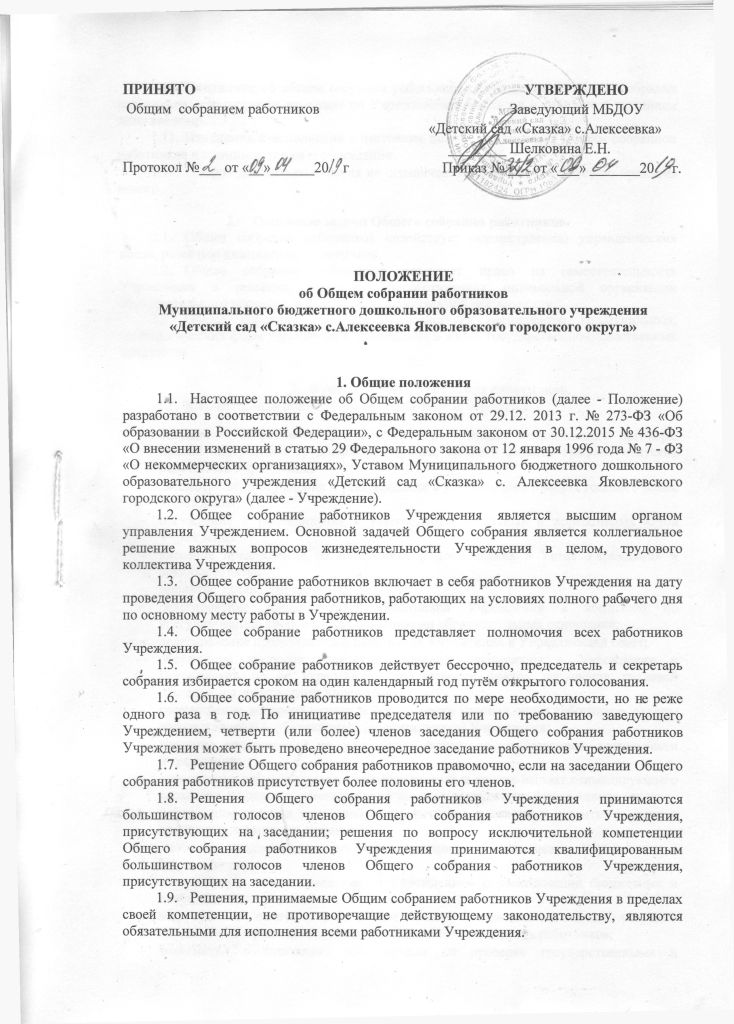  Положение об общем собрании работников обсуждается на общем собрании работников, утверждается приказом по Учреждению и вводится в действие с указанием даты введения.Изменения и дополнения в настоящее положение вносятся Общим собранием работников и принимаются на его заседании.Срок данного положения не ограничен. Положение действует до принятия новогоОсновные задачи Общего собрания работников.Общее собрание работников содействует осуществлению управленческих начал, развитию инициативыработников.Общее собрание работников реализует право на самостоятельность Учреждения в решении вопросов, способствующих оптимальной организации образовательного процесса  и финансово-хозяйственной деятельности.Общее собрание работников содействует расширению коллегиальных, демократических форм управления и воплощения в жизнь государственно-общественных принципов.
3.  Функции Общего собрания работников.3.1. К компетенции общего собрания работников относится:обсуждение и рекомендация к утверждению проект коллективного договора, правил внутреннего трудового распорядка, графики работы, графики отпусков работниковУчреждения;рассмотрение, обсуждение и рекомендация к утверждению проекта годового планаУчреждения;обсуждение и рекомендация к утверждению локальных и нормативных актовУчреждения;внесение предложений об изменениях и дополнениях в Устав Учреждения и локальныеакты;принятие УставаУчреждения;делегирование представителей работников Учреждения в комиссию по урегулированию споров между участниками образовательныхотношений;делегирование представителей работников Учреждения в Управляющийсовет;обсуждение вопросов состояния трудовой дисциплины в Учреждении и мероприятий по ее укреплению, рассмотрение фактов нарушения трудовой дисциплины работникамиУчреждения;рассмотрение вопросов охраны и безопасности условий труда работников, охраны жизни и здоровья  обучающихся (воспитанников)Учреждения;внесение предложений по улучшению финансово-хозяйственной деятельности Учреждения;определение размера доплат, надбавок, премий и других выплат стимулирующего характера, в пределах, имеющихся в учреждении средств из фонда оплатытруда;определение порядка и условий предоставления социальных гарантий и льгот в пределах компетенцииУчреждения;-внесение предложения в договор о взаимоотношениях между Учредителем и Учреждением;заслушивание отчета заведующего Учреждением о расходовании бюджетных и внебюджетных средств;заслушивание отчета о работе заведующегоУчреждением, завхоза, старшего воспитателя, председателя Педагогического совета и другихработников;знакомство с итоговыми документами по проверке государственными и муниципальными органами деятельности Учреждения и заслушивание администрации о выполнении мероприятий по устранению недостатков вработе;при необходимости рассмотрение и обсуждение вопросов работы с родителями (законными представителями) обучающихся (воспитанников);в рамках действующего законодательства принятие необходимых мер, ограждающих педагогических и других работников, администрацию от необоснованного вмешательства в их профессиональную деятельность, ограничения самостоятельности Учреждения, его самоуправляемости.Права Общего собрания работников.4.1. Общее собрание работников имеетправо:участвовать в управлении Учреждением;выходить с предложениями и заявлениями на Учредителя, в органы муниципальной и государственной власти, в общественныеорганизации.Каждый член Общего собрания работников имеетправо:потребовать обсуждения Общим собранием работников любого вопроса, касающегося деятельности Учреждения, если его предложение поддержит, не имеет одной трети членов собрания;при несогласии с решением Общего собрания работников высказать свое мотивированное мнение, которое должно быть занесено впротокол.Организация управления Общим собранием работников.5.1.  В состав Общего собрания работников входят все работникиУчреждения.5.2.  Общее собрание работников собирается не реже 2 раз в календарныйгод.5.3. Общее собрание работников считается правомочным, если на нем присутствует не менее 2/3 работниковУчреждения.5.4. На заседании Общего собрания работников могут быть приглашены представители Учредителя, общественных организаций, органов муниципального и государственного управления. Лица, приглашенные на Общее собрание работников, пользуются правом совещательного голоса, могут вносить предложения и заявления, участвовать в обсуждении вопросов, находящихся в ихкомпетенции.5.5. Для ведения Общего собрания работников из его состава открытым голосованием избирается председатель и секретарь сроком на один календарный год, которые исполняют свои обязанности на общественныхначалах.5.6.  Председатель Общего собрания работников:организует деятельность Общего собранияработников;информирует работников о предстоящемзаседании;организует подготовку и проведение заседания;определяет повестку дня;контролирует выполнениерешений.5.7.  Решение Общего собрания работников принимается простым большинством голосов открытымголосованием.5.8.  Решение	Общего собрания работников считается	принятым, если за него проголосовало не менее 2/3присутствующих.5.9. Решения Общего собрания работников реализуются через приказы и распоряжения заведующего Учреждением.5.10. Решение Общего собрания работников обязательно к исполнению для всех работников.Взаимосвязь с другими органамисамоуправления.6.1. Общее собрание работников организует взаимодействие с другими органами управления Учреждения - Педагогическим советом, Управляющим советом через:участие представителей работников в заседаниях Педагогического совета, Управляющего совета;представление на ознакомление органам управления материалов, готовящихся к обсуждению и принятию на заседании Общего собранияработников;внесение предложений и дополнений по вопросам, рассматриваемым на заседании Педагогического совета Учреждения, Управляющего совета.Ответственность Общего собрания работников.7.1. Общее собрание работников несет ответственность:за выполнение, выполнение не в полном объеме или невыполнение закрепленных за ним задач ифункций;соответствие принимаемых решений законодательству РФ, нормативно-правовымактам.Делопроизводство Общего собрания работников.8.1. Заседания Общего собрания работников оформляютсяпротоколом.8.2. В протоколе фиксируются:датапроведения;количественное присутствие (отсутствие) членов трудового коллектива;приглашенные (ФИО,должность);повесткадня;ход обсуждениявопросов;предложения, рекомендации и замечания членов трудового коллектива и приглашенных лиц;решение. Протоколы подписываются председателем и секретарем Общего собрания работников.Нумерация протоколов ведется от начала учебногогода.Протоколы Общего собрания работников ведутся печатно, нумеруются постранично, скрепляются, фиксируются подписью заведующего и печатью Учреждения по окончании учебногогода.ПротоколыОбщего собрания работников хранятся в делах Учреждения (50 лет) и передается по акту (при смене руководителя, передаче вархив).